Publicado en Ciudad de México el 03/07/2020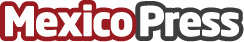 Recomendaciones para acudir al dentista en la nueva normalidad después de la pandemia por La Clínica DentalMás de 40 días de resguardo se vivió en México debido a el virus SARS-CoV-2 (Covid – 19) que ocasiona la enfermedad de Coronavirus. Este virus ocasionó miles de muertes en México y el mundo, y logró que muchas personas cambien hábitos de higiene para evitar el contagioDatos de contacto:Alejandra PérezComunidad mexicana enfocada en crear una experiencia diferente p5519594802Nota de prensa publicada en: https://www.mexicopress.com.mx/recomendaciones-para-acudir-al-dentista-en-la_1 Categorías: Medicina Industria Farmacéutica Sociedad Infantil Ciudad de México Odontología http://www.mexicopress.com.mx